I - REPRESENTANTES DO ESTADO 2015/2017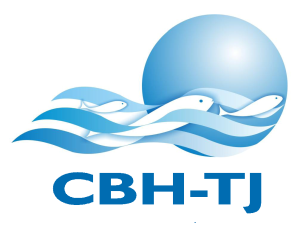 COMITÊ  DA   BACIA   HIDROGRÁFICA   DO   TIETÊ   -   JACARÉAv. Cap. Noray de Paula e Silva, 135 -  Fone: (16)3333-7010  -  Fax: (16)3333-2525CEP: 14.807-071  -  Araraquara  -  SPe-mail: comitetj@yahoo.com.bra)  DAEE - Departamento de Águas e Energia Elétricaa)  DAEE - Departamento de Águas e Energia ElétricaTitular : DAEE  Suplente : DAEEHeitor PelaesErica Rodrigues Tognerttib) CETESB - Companhia de Tecnologia e Saneamento Ambientalb) CETESB - Companhia de Tecnologia e Saneamento AmbientalTitular : CETESBSuplente : CETESB Jorge Luis CariziaAlcides Tadeu Bragac) SMA/CBRN                                                           SMA/ Munic. Verde Azulc) SMA/CBRN                                                           SMA/ Munic. Verde AzulTitular : SMA /CBRNSuplente: SMA / CBRNMarcel BoniniMariano Maudet Bergeld) SABESP - Companhia de Saneamento Básico do Estado de São Paulod) SABESP - Companhia de Saneamento Básico do Estado de São PauloTitular : SABESPSuplente : SABESPWesley ArradiRicardo Augusto Aversae)Secretaria dos Transportes/Polícia Ambiental do Estado de São Pauloe)Secretaria dos Transportes/Polícia Ambiental do Estado de São PauloTitular : Suplente : Miguel Ribeirof) Secretaria de Saneamento e Recursos Hídricosf) Secretaria de Saneamento e Recursos HídricosTitular : SESSuplente : SESJosé Luiz Galvão de MendonçaOsmar José Gualdig) CODASP - Companhia de Desenvolvimento Agrícola de São Paulog) CODASP - Companhia de Desenvolvimento Agrícola de São PauloTitular : CODASPSuplente : CODASPRenato Soares Dinamarco LemosVanderlei Vladimir Cavichiolih) Secretaria de Estado da Agricultura e Abastecimento h) Secretaria de Estado da Agricultura e Abastecimento Titular : SEAASuplente: João André Miranda Almeida Pradoi) Secretaria de Estado da Saúdei) Secretaria de Estado da Saúdei) Secretaria de Estado da Saúdei) Secretaria de Estado da SaúdeTitular : SESTitular : SESSuplente : SESSuplente : SESMárcia Cristina Cury BassotoMárcia Cristina Cury BassotoMárcia Fortini de AlmeidaMárcia Fortini de AlmeidaJ) Fundação Florestal/Instituto Florestal  J) Fundação Florestal/Instituto Florestal  J) Fundação Florestal/Instituto Florestal  J) Fundação Florestal/Instituto Florestal  Titular : Fundação FlorestalTitular : Fundação FlorestalSuplente: Instituto FlorestalSuplente: Instituto FlorestalAmílcar Marcel de SouzaAmílcar Marcel de SouzaMauricio AlonsoMauricio Alonsok) Secretaria de Estado de Planejamento e Gestão URMk) Secretaria de Estado de Planejamento e Gestão URMTitular : ER – Central Suplente: ER - CentralSérgio José PelícollaOraíde Ap. Gonçalves Biancollil) Secretaria da Educaçãol) Secretaria da EducaçãoTitular : Suplente : Ana Helena Veneziani VitorAdriana Ap. D. F. Alonso